Відділ освіти Підволочиської райдержадміністраціїРайонний методичний кабінетПідготував:викладач англійської мови Підволочиської гімназії імені І. Франка Кобильняк В.В.Підволочиськ 2015Тема: Позакласний захід до дня святого ВалентинаМета:Розвиваюча: Продовжувати знайомство зі звичаями та традиціями англомовних країн, розвивати навички самостійного пошуку і добору інформації, розширити світогляд учнів; підвищити їх рівень культури; ознайомити учнів з етикою, якої дотримуються закохані люди; виховувати високий естетичний смак.Навчаюча: Вдосконалювати навички аудіювання та говоріння;Виховна: Виховувати повагу до культури англомовних та інших дружніх країн.ProcedureВедучуй-1 Love! Happiness! Beauty!There are not so many days in a year when we pronounce these pleasant words.Today we have an excellent chance to get into the atmosphere of love. Happy St. Valentine’s Day!Назустріч одне одному йдуть хлопець і дівчина. Юнак дарує дівчині квіти і читає вірш.Let me call you sweetheartI`m in love with youLet me hear you whisperThat you love me tooВедучий-2Here is a special valentine With lots of love for youAnd since you are very special Here are hugs and kisses, too.Ведучий-3 Ladies and gentlemen!  Good day!Ведучий-4 It`s lovely to meet you here, at Valentina’s party!Ведучий -1 Love, love me do You know, I love youI`ll always be trueSo, please, love me do.Ведучий-2Someone to love Somebody new Someone to love Someone, like youВедучий-3I hope that Valentine`s DayWill bring you lost of fun!He thinks you are extra- especially nice,And so does everyone!Ведучий-4 You are just the nicest king of girl So very grown-up tooNo wonder that this Valentine Bring lost of love for you.Сучасний танокВедучий-2  My sweetheart, look ! I can`t believe it! It is St. Valentine himself?Ведучий-3 You’re welcome, patron of lovers!Св. Валентин My children! I`ve come from the past to remind you of kindness, friendship and love in your wicked world.Виходять двоє закоханих і стають на коліна.Св. Валентин My doughter! My son! I declare you husband and wife!Звучить марш Мендельсона. Вривається охорона1-й охоронець. Priest! You have been discovered and condemned to death!2-й охоронець. To prison! To the tower!Священник у тюрмі. Танок привидів. Входить тюремник з дочкою.Св. Валентин. What a beautiful girl!Тюремник. This is my daughter. She is blind she will probably never see the light!  (плаче)Св. Валентин. I’ll help her by working a miracle! (Дочка тюремника радіє, до неї повернувся зір.)Дівчина. I’m so grateful to you! Even in prison, you Valentine, showed your love for everyone and restored my sight!Св. Валентин. Unfortunately, today on February, 14 I have to die. But I’m not scared and I want to tell everybody on earth, I LOVE YOU. I’m YOUR VALENTINE.Ведучий – 1 Ми з вами щойно перенеслися в давну легенду. Це свято назвали Днем Святого Валентина на честь людини, яка принесла в жертву своє життя в ім’я любові та всіх закоханих.Ведучий – 2 Як, на твою думку, чи може затьмарити цей день згадка про загибель цієї великої людини?Ведучий – 3 Я гадаю, що ні. І навряд чи він сам захотів би, щоб у цей день хтось сумував і журився. Кохання – це велике почуття, оспіване багатьма поетами, музикантами та художниками.Ведучий – 4 А скільки легенд і казок про щасливу і нещасну любов ми прочитали за своє життя?Ведучий – 1 Дуже багато. У цей день реальне та уявне перетинаються та несуть нас у світ казок та мрій. Мені навіть здається, що я десь тут бачила Попелюшку, її мачуху та сестер.Ведучий – 2 Підемо, пошукаємо?Сценка про Попелюшку (учні 5 класу)Stepmohter Ther will be a ball in the King’s palace.1st Sister Cinderella, give me the mirror! I’m so beautiful. Maybe Prince will fall in love with me?Cinderella Here you are!2nd Sister Bring me my hat! I’ve so charming. Maybe Prince would like to get acquainting with me?Cinderella Here you are!Stepmother Give me my fan! (She gives)1st Sister Tell us, Chinderella, do you want to go to the ball?2nd Sister Have you ever seen a King’s palace?Stepmother Are you eager to dance with Prince? He is handsome and rich.Cinderella Oh, don’t laugh at me. Nobody will let me in. How ugly I am! I’m too dirty to go there. (Crying)Stepmother, 1st Sister, 2nd Sister. Well, let’s go!Fairy. Why are you crying, poor thing?Cinderella. I want to go to the ball? But I have neither a beautiful dress nor nice shoes.Fairy. My dear, I’ll help you. Here’s your dress and your shoes.Cinderella. Thank you, thank you very much!Ведучий – 1. Схоже , що принц знайшов свою Попелюшку, і вони житимуть разом довго і щасливо.Ведучий – 2. Так, це правда. Але, нажаль , не всі казки мають щасливий кінець. Чи чув ти коли – небудь про середньовічну ворожнечу двох веронських родин – Монтеккі та Капулетті, яка розбила серця їхніх дітей які палко кохали одне одного?Ведучий – 1. Сумніших оповідей не знайдете, ніж про любов Ромео і Джульєти.Сцена на балконіJULIET
Ay me!
ROMEO
She speaks:
O, speak again, bright angel! for thou art
As glorious to this night, being o'er my head
As is a winged messenger of heaven
Unto the white-upturned wondering eyes
Of mortals that fall back to gaze on him
When he bestrides the lazy-pacing clouds
And sails upon the bosom of the air.

JULIET
O Romeo, Romeo! wherefore art thou Romeo?
Deny thy father and refuse thy name;
Or, if thou wilt not, be but sworn my love,
And I'll no longer be a Capulet.

ROMEO
[Aside] Shall I hear more, or shall I speak at this?

JULIET
'Tis but thy name that is my enemy;
Thou art thyself, though not a Montague.
What's Montague? it is nor hand, nor foot,
Nor arm, nor face, nor any other part
Belonging to a man. O, be some other name!
What's in a name? that which we call a rose
By any other name would smell as sweet;
So Romeo would, were he not Romeo call'd,
Retain that dear perfection which he owes
Without that title. Romeo, doff thy name,
And for that name which is no part of thee
Take all myself.

ROMEO
I take thee at thy word:
Call me but love, and I'll be new baptized;
Henceforth I never will be Romeo.Ведучий – 1. Як чудово, що всі історії про закоханих передаються від покоління до покоління.Ведучий – 2. І це не дивно. Адже вони були такі прекрасні і невинні, чисті та беззахисні.Ведучий – 3. Але чому ж були? Я вважаю, що наше покоління не менш романтиче. Адже не Шекспір, а сучасний поет написав ці рядки.Today we are obliged to be romantic
And think of yet another valentine.
We know the rules and we are both pedantic:
Today’s the day we have to be romantic.Our love is old and sure, not new and frantic.
You know I’m yours and I know you are mine.
And saying that has made me feel romantic,
My dearest love, my darling valentine. Ведучий – 4. До речі, як ми святкуватимемо цей день у школі?Ведучий – 1. Ну чого – чого, а валентинок з найкращими побажаннями та освідченнями в коханні буде чимало.Ведучий – 2. Так весело буде а перервах! А як весело буде на уроках!Сценка “ Школа” (учні 6-го класу)Шість учнів сидять за трьома партами. Заходить вчитель.Teacher. Hello, everybody! Oh, what a wonderful day we are having today – St. Valentine’s Day! By the way, do you know that on that day you can send a Valentine’s card or a present to the person who you are in love with or to someone you admire?! But you must never write you name on it. For this purpose, we’ve made our own cards. Here they are.And now, children, please, write down a loving message to someone you love.Are you ready? Are they charming? Are they delightful?I’m eager to listen to your stories Would you mind reading them to us?Well, dear Ira! I’m going to be a millionaire, when I’m grown up. Now, will you be my Valentine?Dear Max! I think, I love you, but I won’t know for e sur until I ask my mother.Dear Sasha! Let’s get married so we can do our homework together.I can’t love you anymore. I have a dog now. Dear Oleg ! I can’t marry you yet. I can’t even cross the street by myself.Dear Olga! Happy St. Valentine’s Day! I wanted to send you a long love letter but I don’t spell well.Teacher. Oh! I’ve completely forgotten that the topic of our lesson is Gerund.Лунає телефонний дзвінок.Голос. I just call to say I love you.Teacher. Oh! He loves me! I love you, my Romeo! I’m going to you!Пісня I just call to say I love you.Ведучий – 1. But don’t forget about love to your friends, because.Friendship is he thing for twoThree or four, even more,Like a song that’s made to sing,Friendship is a doing thing.Ведучий – 2. Meet our friends from Germany who know what real friendship is.Ведучий – 3. How do you think may I present Valentine’s card to my dearest friend?Ведучий – 4. Yes, but to my mind the song is the best present. Пісня «Шербурзькі парасольки»If it takes forever I will wait for youFor a thousand summers I will wait for youTill you're back beside me, till I'm holding youTill I hear you sigh here in my armsAnywhere you wander, anywhere you goEvery day remember how I love you soIn your heart believe what in my heart I knowThat forevermore I'll wait for youThe clock will tick away the hours one by oneThen the time will come when all the waiting's doneThe time when you return and find me here and runStraight to my waiting armsIf it takes forever I will wait for youFor a thousand summers I will wait for youTill you're here beside me, till I'm touching youAnd forevermore sharing your loveВедучий – 1. You were right. There is no present like a beautiful song.Ведучий – 2. Well. What would you present me, my dear friend?Ведучий – 1. I’d rather present you a bunch of poems and songs.Виходять усі ведучі.Ведучий – 1. We hope you enjoyed our party. Remember, love one of the best friends. It rules the world and makes it go round.Ведучий – 2. So let’s love and be loved by others and our planet will become kinder and more beautiful. Ведучий – 3. We wish you to have the whole world in your hands!.Ведучий – 4. We wish you a need of song in your lands.Ведучий – 1. We wish you to follow stars in your life!Ведучий – 2. We wish to have love in your life.Ведучий – 3. We wish you to win a fortune!Together And may your life never be the same!!! Happy Valentine’s Day!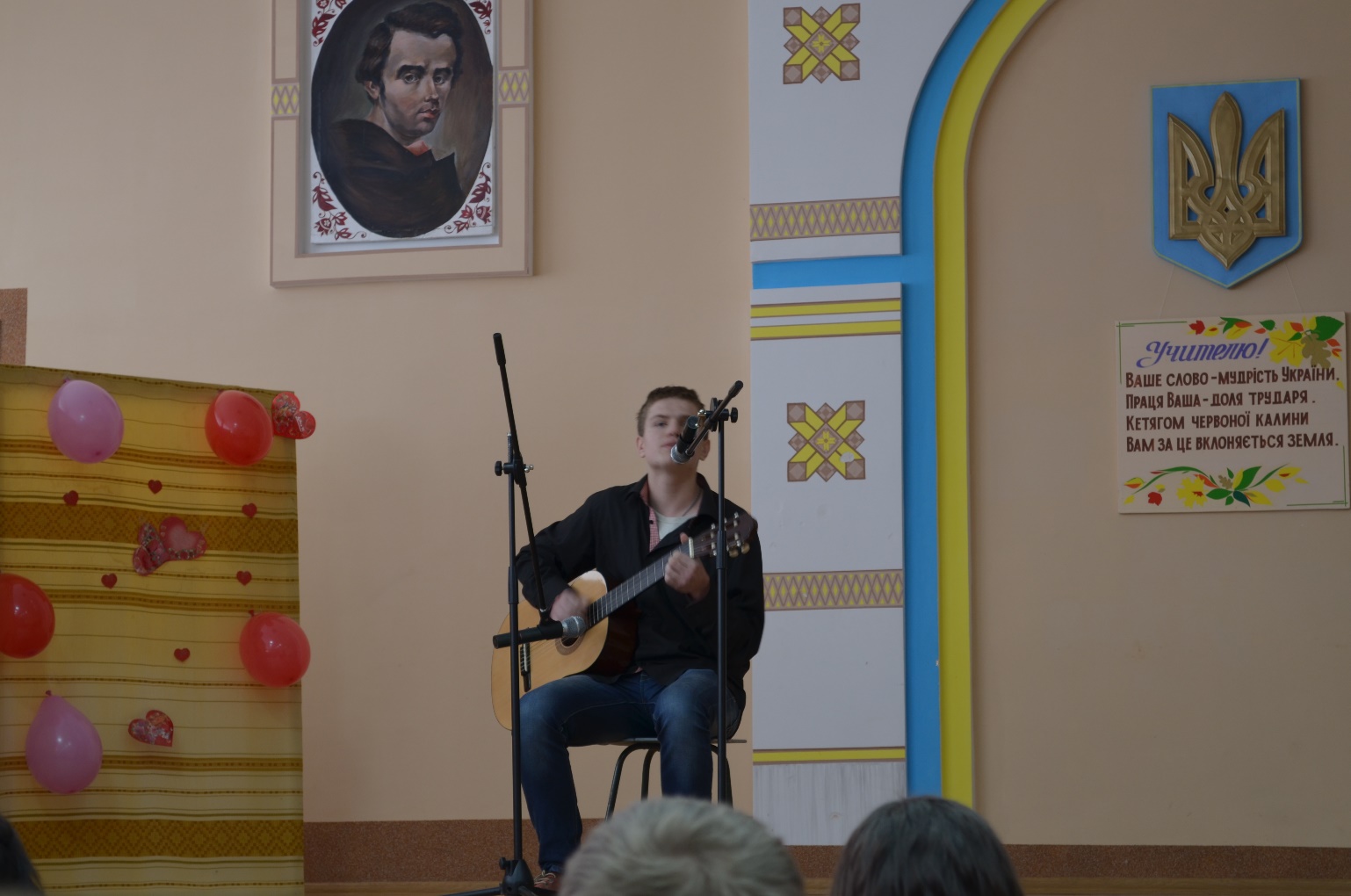 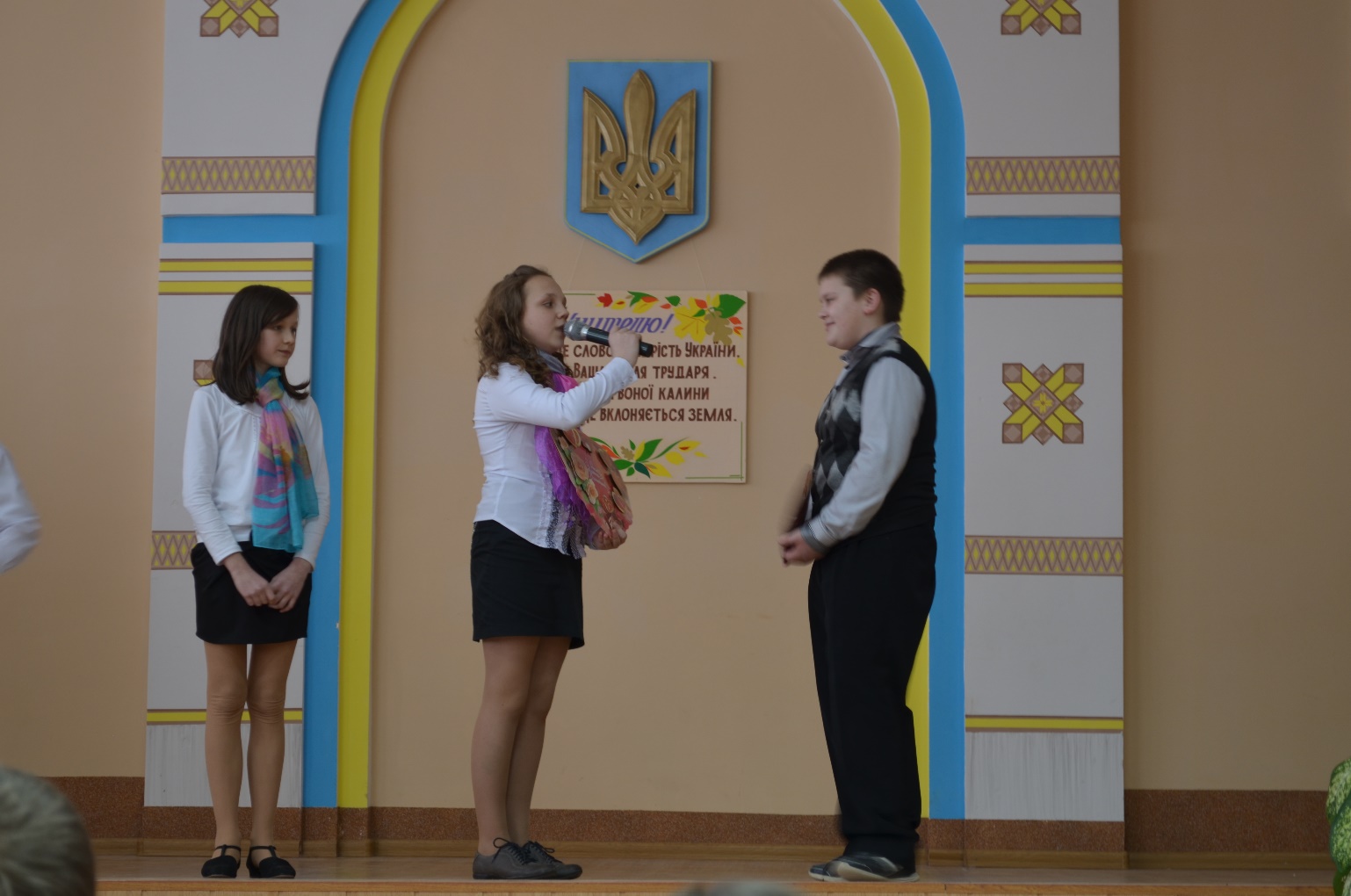 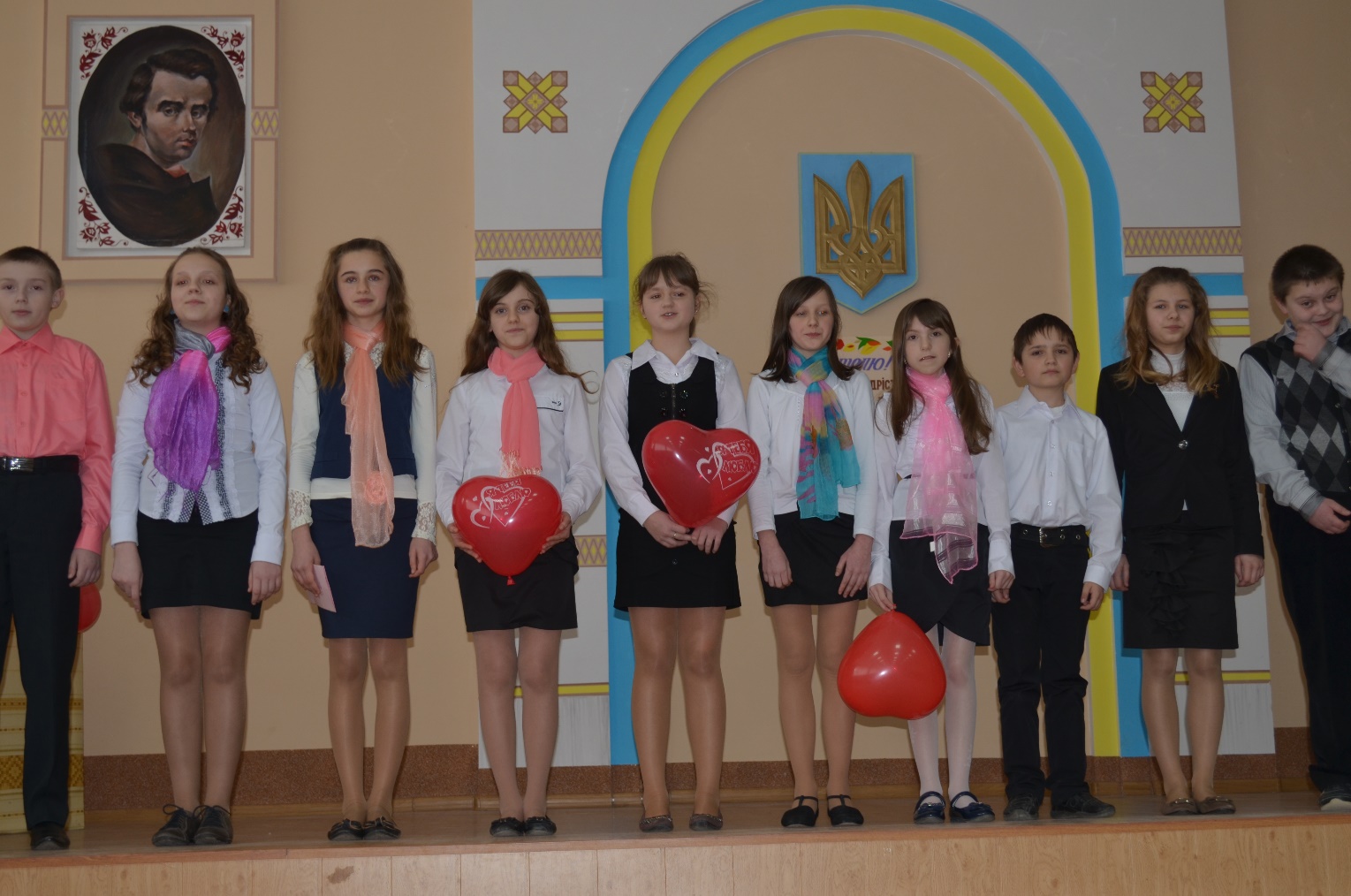 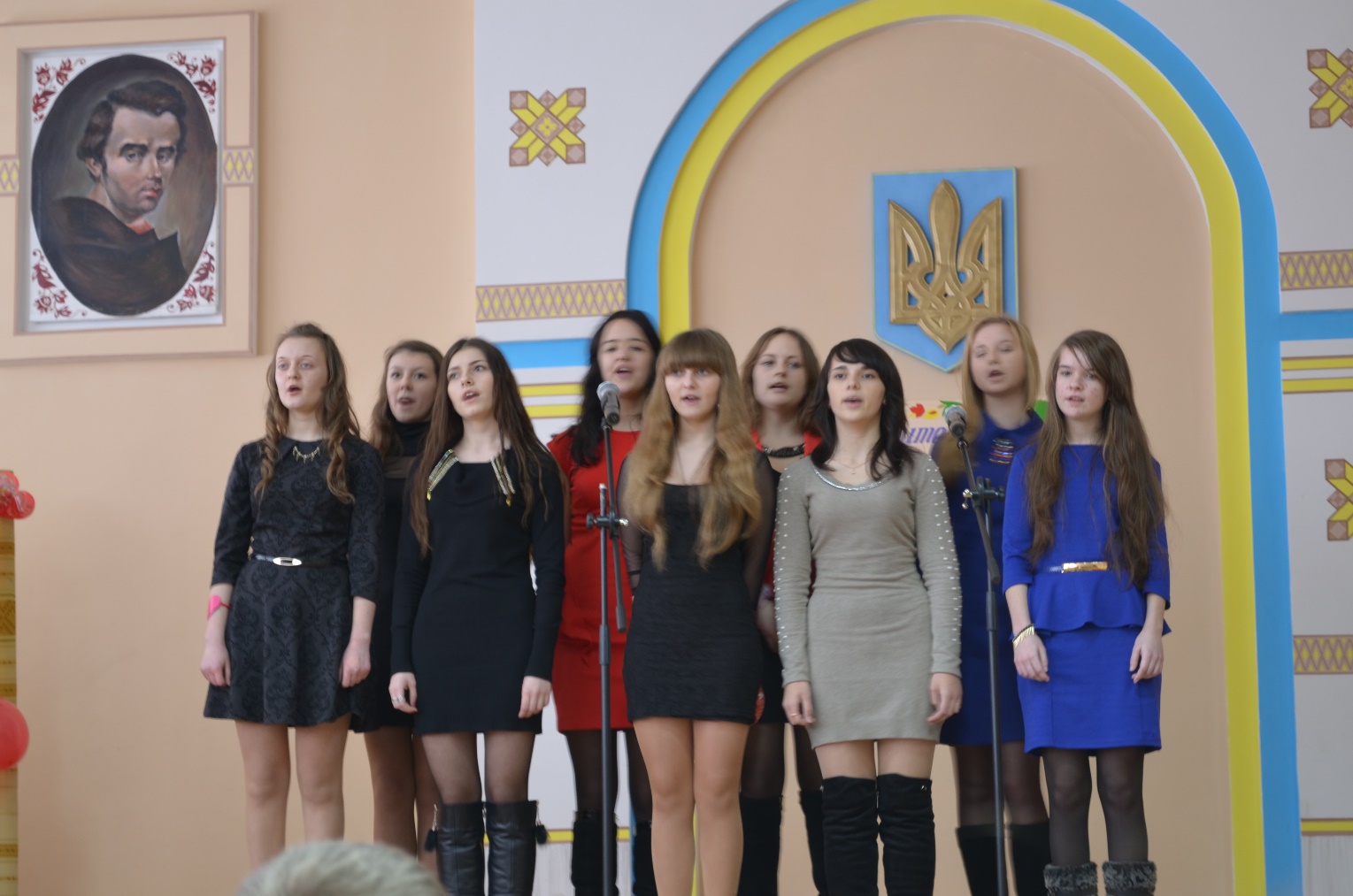 